AbstractThis submission proposes resolutions for the following CIDs:R0: initial the draftInterpretation of a Motion to AdoptA motion to approve this submission means that the editing instructions and any changed or added material are actioned in the TGbh D4.0 Draft.  This introduction is not part of the adopted material.Editing instructions formatted like this are intended to be copied into the TGbh D4.0 Draft. (i.e. they are instructions to the 802.11 editor on how to merge the text with the baseline documents).TGbh Editor: Editing instructions preceded by “TGbh Editor” are instructions to the TGbh editor to modify existing material in the TGbh draft.  As a result of adopting the changes, the TGbh editor will execute the instructions rather than copy them to the TGbh Draft.CID3007Revised--— If dot11RSNAOperatingChannelValidationActivated is true and the peer STA’s RSNE indicated  OCVC capability, it validates that an OCI element is present and the Channel information in the element matches current operating channel parameters (see 12.2.9). Otherwise, if there is a mismatch, processing status is set to OCI_MISMATCH.— If dot11RSNAOperatingChannelValidationActivated is true and the peer STA’s RSNE indicated OCVC capability, it validates that an OCI element is present and the Channel information in the element matches current operating channel parameters (see 12.2.9). Otherwise, if there is a mismatch, processing status is set to OCI_MISMATCH.CID3190Discussion:Refer to the figure that comment on as bellow.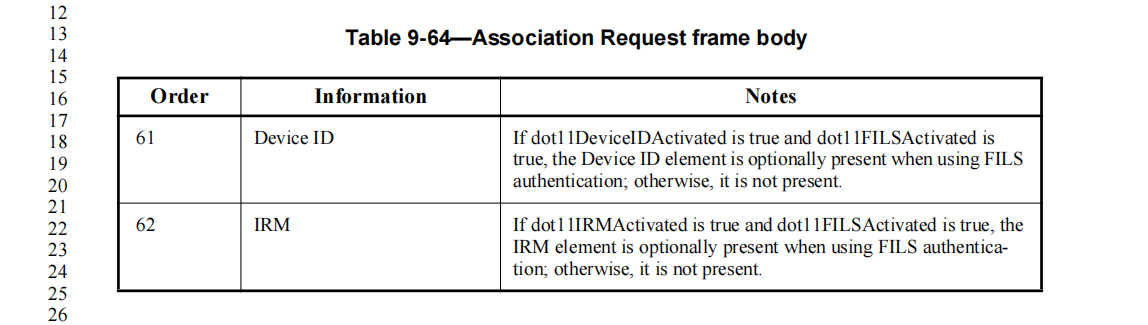 For FILS authentication, the way to exchange IRM or device ID is in the association request and association response frame. That’s, if dot11FILSActivated is not true, IRM or device ID has nothing to do in association request and association response frame. The commenter propose to add “Device ID and IRM elements are not included if dot11FILSActivated is not true”, while it’s already captured in the original text in the Notes, See “otherwise, it is not present.”Rejected--The proposed change is already captured by the original text in the Notes, no need further change.CR for  MISC SA CommentsCR for  MISC SA CommentsCR for  MISC SA CommentsCR for  MISC SA CommentsCR for  MISC SA CommentsDate:  2024-5-12Date:  2024-5-12Date:  2024-5-12Date:  2024-5-12Date:  2024-5-12Author(s):Author(s):Author(s):Author(s):Author(s):NameAffiliationAddressPhoneemailJay YangZTE CorporationYang.zhijie@zte.com.cnYan LiZTE CorporationYun LiZTE CorporationCIDNameP/LCommentProposed ChangeResolution3007Yang, Jay40/40the verify on Encrypted Data element is missing, please add it in.add the Verify or decrypt on the Encrypted Data element when STA receives the second PASN frame, also when the AP receives the third PASN frame3190RISON, Mark23/18"and dot11FILSActivated is true" -- why does FILS have to be activated to be able to use DID?After the table add a "NOTE---Device ID and IRM elements are not included if dot11FILSActivated is not true because they are instead carried in the 4-way handshake."
Ditto for next subclause